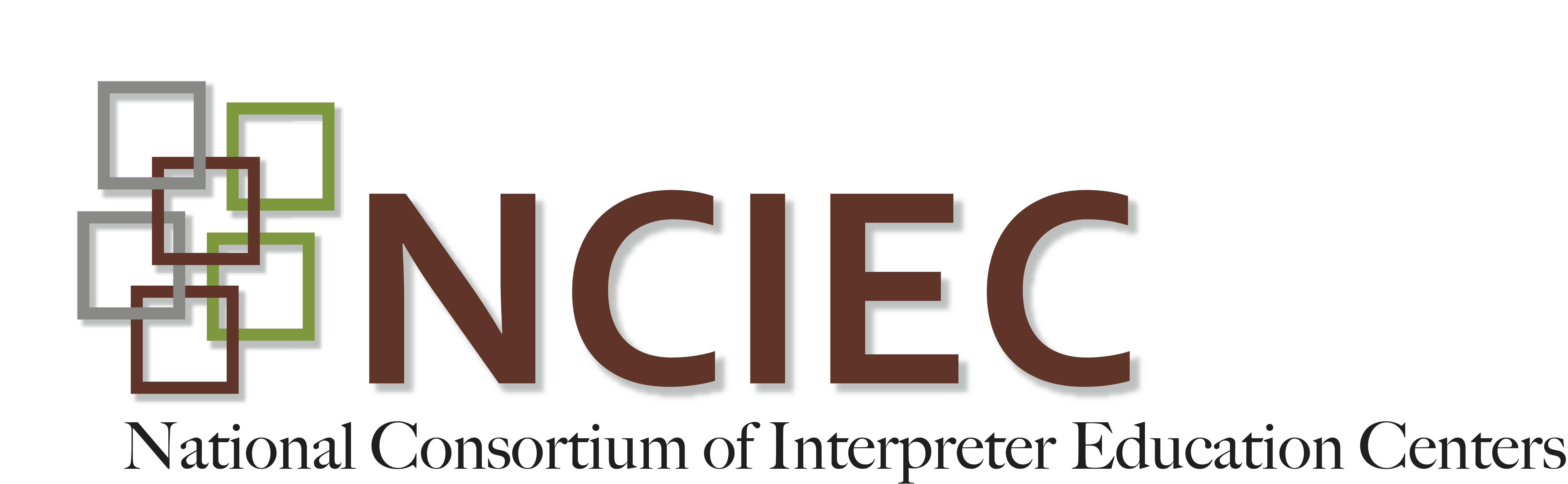 VR:  Faces of Deaf ConsumersSituational Assessment Checklist Example using Demand-Control Schema (note that every cell may not be used).  Decision:  Accept or Decline this assignment based on analysis above with rationale:______________________________________________________________________________________________________________________________________________Situational Assessment Checklist Example (using Situational Analysis):Copyright © 2013 by the National Consortium of Interpreter Education Centers (NCIEC).This NCIEC product was developed by the National Interpreter Education Center (NIEC) at Northeastern University.  Permission is granted to copy and disseminate these materials, in whole or in part, for educational, non-commercial purposes, provided that NCIEC is credited as the source and referenced appropriately on any such copies.  TopicDeaf ConsumerHearing ConsumerInterpreterSituation or SettingInterpersonalDemandsInterpersonalControlsEnvironmentalDemandsEnvironmentalControlsParalinguisticDemandsParalinguisticControlsIntrapersonalDemandsIntrapersonalControlsTopicYour preliminary assessmentCommentDeaf Consumer InformationIdentityCommunicationCharacteristicsEducational BackgroundHearing Consumer InformationRoleSituationInteraction Purpose & GoalPower DynamicsInterpreterExperience in SettingLanguage & Interpreting SkillsStrategies for SuccessConsecutive InterpretingHearing Interpreter TeamDeaf Interpreter TeamOther possibilitiesAccept or Decline